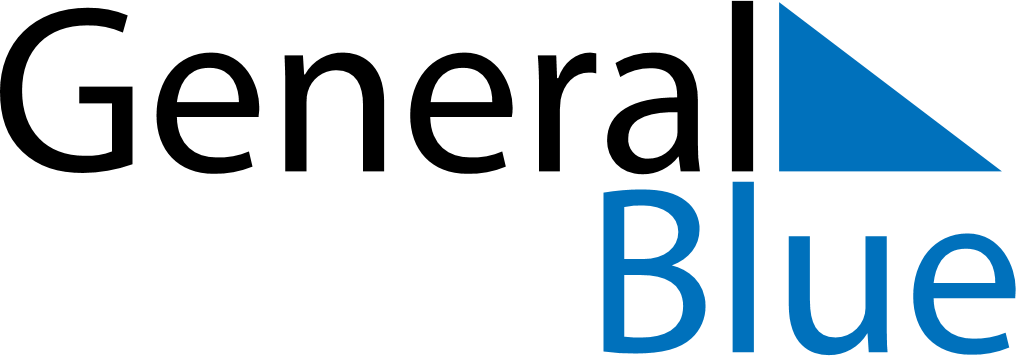 November 2026November 2026November 2026PolandPolandMondayTuesdayWednesdayThursdayFridaySaturdaySunday1All Saints’ Day23456789101112131415Independence Day161718192021222324252627282930